Aural IdentificationListen to the aural example (a scale or a chord followed by an arpeggio) played by the teacher and identify whether it is MAJOR or minor in quality. Each example will be played a total of 3 times.Identify whether the following scale played is MAJOR or minor in quality. (4 pts)________________________________________________________________________Identify whether the chord being played is MAJOR or minor in quality. (4 pts)________________________________________________________________________Written TestWhat is the pattern, or formula, for writing a Major scale (in half steps H and whole steps W)? (7 pts)______	______	______	______	______	______	______Using the clef you are most comfortable with (treble or bass), write the following scales ASCENDING and DESCENDING on the staff below. You may include either the accidentals or the key signature. Use the concert pitches, not your transposition. (4 pts each)C Major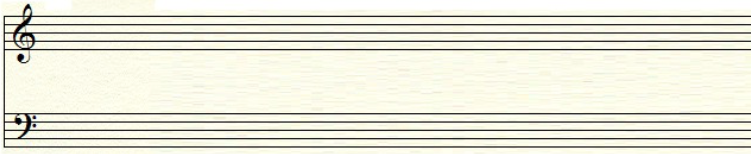 F MajorUsing the line with the clef you normally use, write the scale degree for each note on the lines provided below. The key is C major. (7 pts)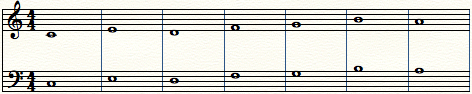 ________	         ________         ________         ________         ________         ________         ________Using the line with the clef you normally use, identify the intervals in each measure and write it in the space below. Your options are: Unison, Octave, Half step, Whole step, Third, Fourth, or Fifth. Each option will only be used once. (7 pts)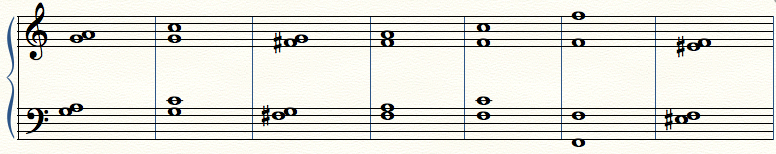       ________	       ________         ________         ________       ________       ________       ________Underneath each measure is the name of an interval. In the staff, write the interval above the note. Use the line with the clef you normally use. Please use accidentals if needed. (5 pts)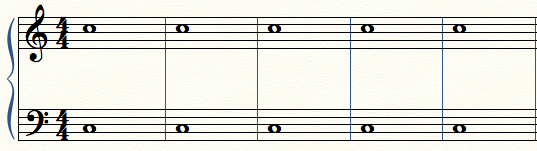      	 Fifth	         |  Whole step |	   Third          |	   Half step    |	     FourthUsing the line with the clef you normally use, determine whether the following chords in each measure are MAJOR chords or minor chords. (4 pts)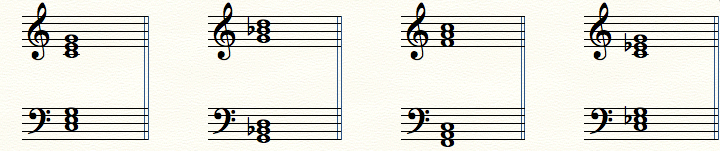 _____________________       _____________________       _____________________       _____________________The following questions are multiple choice. Please choose the item that most accurately answers the question. (2 pts)What change must be made to a MAJOR chord to make it a minor chord?Raise the fifth a minor secondLower the third a half stepLower the root a whole stepA balanced diet consisting of fruits and vegetablesEnharmonic notes are notes _______________.That are played on black keysWith accidentalsThat are out of tuneWith multiple spellingsThe following questions are true/false. If false, please explain why the answer is false in the space below. Please use full sentences. (2 pts)A sharp accidental (#) RAISES a pitch by a whole step. (1 pt)TrueFalseA flat accidental (b) LOWERS a pitch by a half step. (1 pt)TrueFalseTotal Points _____________ / _____________